בס"ד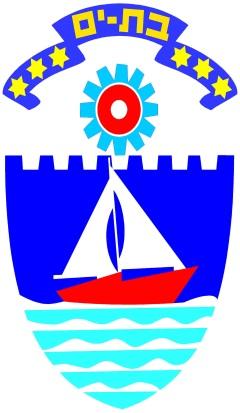 בס"דלכבוד                                                                                                           הנהלת המוסד הציבורי _________________ג.א.נ.,הנדון: תמיכות  עיריית בת – ים  בתחום הספורט לשנת 2023  השנה מעמידה עיריית בת-ים משאבים לעידוד פעילותם של תנועות הנוער ואגודות הספורט בספורט הקבוצתי  ואגודות ספורט הזכאיות לקבל תמיכות בפרויקט סל הספורט ממינהל הספורט הפועלים בעיר בת-ים  (תמיכות לאגודות ספורט בפרויקט סל הספורט "שקל מול שקל") וזאת  לרווחת תושבי העיר.העירייה פועלת בנושא חשוב זה בתחום סמכויותיה ובהתאם לנוהל מתן תמיכות למוסדות הציבור (חוזר מנכ"ל משרד הפנים 4/2006) התואמים את הוראת החוק, פקודת העיריות [ נוסח חדש]  וכללי מנהל ציבורי תקין.מצ"ב קובץ הנחיות לבקשת התמיכה וטפסים מתאימים.יש למלא את כול הפרטים ע"ג טופס הבקשה, להחתימו ע"י מורשי החתימה כנדרש ולצרף את כל המסמכים הנדרשים כמפורט ברשימת המסמכים הנדרשים.הוועדה המקצועית למתן תמיכות תדון אך ורק בבקשות לתמיכה אשר תוגשנה כנדרש עפ"י ההנחיות ואשר יצורפו אליהן כל המסמכים הנדרשים.העירייה תמנה כנדרש בתקנות, מפקח על כל מוסד ציבורי  שיגיש בקשה לתמיכה בהתאם להנחיות (רכז תמיכות תחומי) ותקיים ביקורת על אופן ניצול הכספים המוקצבים. הנכם מתבקשים להגיש הסיוע הדרוש לביצוע הפיקוח.הגשת הבקשה ע"י המוסד הציבורי  אינה מחייבת את העירייה במתן תמיכה כמבוקש או תמיכה כלשהי. מתן התמיכה כפוף, בין היתר, לאפשרויות הכספיות של העירייה, לקיומו של תקציב מאושר , להחלטות של הוועדה המקצועית למתן תמיכות  ולהחלטת מועצת העיר.פרטים נוספים וטפסים להגשת הבקשה ניתן לקבל במשרדי היחידה המקצועית בהתאם לפירוט שלהלן:נוער- יניב ויסמונסקי  בטל'  5080025-  03 שלוחה 4 , ספורט- אשר בן יאיר בטל' 03-5080025 שלוחה 3 ו/או באתר האינטרנט של העירייה :yam.muni.il-bat. www.המועד האחרון להגשת בקשות לתמיכה לשנת _______  בתחום תנועות הנוער והספורט כאמור ,  הינו   ________________________ _______ (למניינם) ,  בקשה אשר תוגש לאחר המועד הקובע תידחה ללא דיון.                                                                                                         בכבוד  רב,                                                                                                        דורית מוריה                                                                                              יו"ר הוועדה המקצועית                 						          	 לעני'יני  תמיכות העתקים:מר צביקה ברוט  - ראש העירייהמר מרדכי בר שישת – גזבר העירייהבס"ד                    תבחינים לחלוקת תמיכות העירייה לשנת 2023  כללי  על-פי חוזר מנכ"ל משרד הפנים, מאוגוסט 2006, תעניק העירייה תמיכה לגופים, מוסדות או עמותות הפועלות בתחום העיר בת-ים רק לאחר קביעת תבחינים בכול אחד מהנושאים שבהם היא מעניקה תמיכה. 3. הנחיות כלליות - זכאות לקבלת תמיכה:3.1  העירייה תעניק תמיכה כספית רק לגופים או לעמותות הפועלים למען קידום   מטרות בתחום החינוך, התרבות, הספורט, הדת, המדע, הרווחה, האומנות הבריאות או מטרות דומות, כשהפעילות נעשית שלא למטרת רווח. בשנת 2022 העירייה תעניק תמיכות לתנועות הנוער ולאגודות הספורט בספורט הקבוצתי  ולאגודות ספורט הזכאיות לקבל תמיכות בפרויקט סל הספורט ממינהל הספורט הפועלים בעיר בת-ים  (תמיכות לאגודות ספורט בפרויקט סל הספורט "שקל מול שקל")..3.2 תמיכה תוענק לגופים או עמותות אלו רק במידה שהם קיימים ו/או פועלים בתחום העיר בת-ים והפעילות נעשית עבור תושביה.3.3 רק עמותה בעלת אישור תקין ( היינו לאחר שנתיים פעילות) רשאית להגיש בקשה לתמיכה  3.3 התמיכה העירונית לעמותה מבקשת התמיכה לא תעלה על 90% מעלות הפעילות הנתמכת וכן סך התמיכה בצירוף יתר ההכנסות של המוסד לא יעלה על כלל הוצאותיו.3.4  העמותה תהא רשומה כחוק אצל רשם העמותות ובידה אישור על ניהול תקין תקף.3.5  עמותה הפועלת או משתמשת במתקן או מבנה עירוני תחוייב בחתימה על הסכם שימוש במתקן/מבנה ובתשלום עבור אותם הנושאים המתחייבים מתוקף ההסכם.3.7 עמותה החייבת כספים לעירייה, יקוזזו כספי החוב מכספי התמיכה המגיעים לעמותה.3.8 התמיכה הכספית תינתן לעמותות הפועלות על-פי כללי המנהל התקין.3.9 התמיכה הכספית תינתן לעמותה רק לאחר שזו תמציא ותציג את כול האישורים והמסמכים הנדרשים על-פי ההנחיות המפורטות בחוברת הבקשה לתמיכה, ובמועד שקבעה העירייה להגשת מסמכי הבקשה.3.10עמותה שלא תגיש את מסמכיה במועד שקבעה העירייה, בקשתה לתמיכה כספית לא תובא ולא תידון בפני ועדת התמיכות.3.11העמותה תהא רשאית להגיש בקשה לתמיכה כספית רק בתחום עיסוקה העיקרי   שבו היא פועלת בעיר ולשנת כספים אחת.3.12העמותה מקבלת התמיכה תהיה נתונה לביקורת מבקר העירייה ולפיקוח על-ידי רכזי התמיכות המקצועיים, וזאת על-פי שיקולה של העירייה.      עמותה שתסרב לפתוח שעריה לביקורת או לפיקוח העירייה, תופסק התמיכה בה לאלתר.  אופן הגשת הבקשות לתמיכה לעירייההעירייה מינתה רכז תמיכות מקצועי לכל תחום (מפקח תמיכות) שיהווה את איש הקשר של העירייה מול העמותות מבקשות התמיכה, כדלקמן:מנהל מחלקת הנוער - עמותות בתחום הנוער.מנהל מחלקת ספורט-אגודות ועמותות בתחום הספורטמנהלת אגף רווחה – תמיכות בתחום הרווחה מנהל מחלקת מורשת – תמיכות בתחום הדת העמותות מבקשות התמיכה תקבלנה את חוברת הבקשה לתמיכה לשנת 2023  מרכז התמיכות המקצועי (להלן "המפקח"ו/או "הרכז") בהתאם למפורט בסעיף 4.1, ובכלל זה תדריך לאופן הגשת הבקשה, או באמצעות אתר האינטרנט של עיריית בת-ים. הבקשות לתמיכה תוגשנה לרכז התמיכות  המקצועי בשני עותקים (מקור והעתק) בצרוף כל המסמכים הנדרשים בהתאם למוכתב בחוברת הבקשה לתמיכה. כמו כן יימסרו לרכז  דרכי התקשורת (טלפון, פקס מייל) של נציג העמותה שהוא יהיה איש הקשר מול הרכז.   בקשה לתמיכה תתקבל אך ורק אם היא תימסר לרכז בתוך פרק הזמן שאותו קבעה העירייה ובאם צורפו לבקשה כל המסמכים הנדרשים.הרכז יבדוק במעמד הגשת הבקשה את טופסי הבקשה ואת המסמכים שצורפו לה, ובאם יחסרו מסמכים או שהוגשו מסמכים לא תקינים הבקשה תוחזר לעמותה על מנת להשלים את המסמכים הנדרשים בהתאם לקביעת ועדת התמיכות.הרכז ימציא אישור לעמותה על קבלת מסמכי הבקשה לתמיכה (במידה שהבקשה הוגשה כנדרש). עותק מאישור הקבלה יימסר לעמותה מבקשת התמיכה. אין באישור זה להורות על תקינות הבקשה ומסמכיה.הבקשות תועברנה לבדיקת נציג העיריה ו/או רו"ח מטעם העירייה, שיבדוק באופן מקצועי את מסמכי הבקשה ובמידה שמסמכים לא יהיו תקינים, יודיע הרכז המקצועי לעמותה על הצורך בהשלמת המסמכים הלא תקינים. העמותה תידרש להשלים מסמכים אלו בתוך פרק הזמן שנקבע כמועד האחרון להגשת מסמכי הבקשה. המסמכים שתוקנו יוגשו באמצעות הרכז ויועברו לנציג ו/או לרו"ח מטעם העירייה.רק בקשה לתמיכה שנבדקה ואושרה ע"י הרכז ונציג מטעם העירייה, תובא בפני הוועדה המקצועית לתמיכות העירייה לצורכי הכללתה בבקשות שתקבלנה תמיכה מהעירייה. גובה התמיכה יינתן בהתאם לתבחינים שפורטו בכל אחד מפרקי התבחינים המקצועיים המפורטים בחוברת הבקשה לתמיכה.בס"דתבחינים לחלוקת תמיכות העירייה לספורט לשנת 20231. כללי1.1 התמיכה לספורט הקבוצתי והאישי תהיה מושתתת על פי תבחינים שעל פיהם פועלת הוועדה להסדר ההימורים בספורט ועפ"י סדרי עדיפויות והפופולריות של ענפי הספורט בעיר בת-ים.	התבחינים של מועצת ההימורים מבוססים על פי מרכיבי הפופולאריות של ענפי הספורט והיקף פעילותן בישראל כשהענפים הקבוצתיים זוכים ליחס מועדף ולניקוד גבוה באופן ניכר בהשוואה לענפי הספורט האישיים, יחס של 1:30.       1.2 עיריית בת-ים אימצה תבחנים אלו והעניקה אף היא עדיפות לספורט הקבוצתי ביחס לענפי הספורט האישיים, אולם ביחס מאוזן יותר המיטיב עם ענפי הספורט האישיים.             1.3 התמיכה העירונית לספורט תינתן לענפי הספורט הקבוצתיים בהן קיימת קבוצה בוגרת ופועלות בה  קבוצות נוער. אגודות ספורט שבהן קיימת רק קבוצת בוגרים, ללא מחלקת נוער, ופועלת בעיר מעל שנתיים לא תקבל תמיכה, הן ישירה והן עקיפה.  התמיכה  תינתן לקבוצה הבוגרת והבכירה באותו תחום באגודה. לאגודות ספורט שבהן קיימות גם קבוצה בוגרת וגם קבוצות נוער התמיכה תינתן לקבוצה הבוגרת הבכירה ולקבוצת הנוער הבכירה. באגודות ספורט שבהן קיימות אך ורק קבוצות נוער התמיכה תינתן לקבוצת הנוער הבכירה.             אגודה חדשה עם קבוצה בוגרת חדשה תזכה לתמיכה עירונית רק לאחר פעילות של שנה, הצגת כל האישורים הנדרשים וקיום מחלקת נוער פעילה. מתייחס לתמיכה ישירה. בשנתיים הראשונות יהיו זכאים לתמיכה עקיפה עם הצגת כל המסמכים הנדרשים.               על מנת להגדיל את מספר האגודות הפעילות, מספר הפעילים, התחרות וההישגיות בענפי הספורט הקבוצתיים (כולל כל משחקי הכדור) ובענפי הספורט האישיים, מדיניות עיריית בת ים הינה לאפשר לאגודות ספורט חדשות לפעול בעיר בהתאם למדיניות מחזיק תיק הספורט חבר המועצה.1.4 העירייה תקצה כספים מתקציב התמיכות לענפי הספורט במסגרת הקצבת סל הספורט "שקל מול שקל" עפ"י התבחינים והחלוקה הכספית שתיקבע ע"י מינהל הספורט.1.5 העירייה תעניק תמיכה לקבוצות ספורט שתזכנה להישגיות בתחום פעילותן (כמפורט במסמך בסעיף 5) - מובהר כי חלוקת התמיכות מותנית בתקציב מאושר כדין ובאישור הגורמים המוסמכים בעירייה היינו מועצת העיר והגורמים לפי סעיף 203 לפקודת העיריות     1.6 העירייה תעניק תמיכה כספית להישגיותם של ספורטאים מצטיינים מהענפים  האישיים והקבוצתיים- מובהר כי חלוקת התמיכות מותנית בתקציב מאושר כדין ובאישור הגורמים המוסמכים בעירייה היינו מועצת העיר והגורמים לפי סעיף 203 לפקודת העיריות.  1.7 העירייה תעניק תמיכה כספית עקיפה לאגודות/קבוצות הספורט המשתמשות במתקני הספורט העירוניים באמצעות השתתפות במימון חלקי של עלויות התשלום עבור השימוש במתקני הספורט העירוניים. תמיכה זו תוענק רק לאגודות הספורט המשתמשות במתקני הספורט העירוניים. לגבי אגודה המשתמשת במתקן ספורט השייך לה  אגודה שכזו תהיה זכאית לחלוקת תמיכות בסך שלא יעלה על 30,000 ₪ אשר ישמשו לכיסוי הוצאות התפעול השוטפות של המבנה הכל בכפוף להגשת בקשה מסודרת כדין, פירוט היקף הפעילות של האגודה / עמותה, פירוט הוצאותיה השנתיות  ובכפוף לקיומו של תקציב מאושר כדין בעירייה וביחס לחלוקת התמיכות בין כל האגודות.1.8 מנהל המחלקה לספורט יהווה את הגורם המקצועי אשר יבדוק את בקשות התמיכה, ידרג וינקד את קבוצות הספורט בהתאם למקומן  בליגות השונות ויביא את המלצתו למחזיק תיק הספורט  למתן תמיכות להישגיות לקבוצות הספורט ולספורטאים מצטיינים.2.       זכאות לקבלת תמיכת העירייה לספורט  2.1  אגודת ספורט תהיה רשומה כחוק בהתאחדות לספורט או באיגוד המקצועי על-פי ענף הספורט המקצועי אליו היא שייכת ותציג אישור בכתב על העדר חובות מהאיגוד הרלוונטי.    2.2 האגודה רשומה כחוק כעמותה או חברה שלא למטרות רווח.   2.3 זכאות לתמיכה עירונית תחייב את העמותה לפעול בבת-ים (כל עוד קיים מתקן המתאים לענף המדובר) ולשאת את שם העיר בת-ים. באם מתקן ספורט זה לא קיים בבת ים אלא בעיר אחרת תהיה האגודה זכאית לתמיכה ישירה (עפ"י מדד 1).            תנאים לקבלת תמיכה:           במחלקת הנוער – בענפי הספורט האישי והקבוצתי, לפחות 80% מהספורטאים הפעילים הינם תושבי בת ים.          מקרים חריגים יועלו בפני ועדת חריגים המורכבת ממחזיק תיק הספורט, מנכ"ל החברה לתפו"ס ומנהל המחלקה לספורט בעירייה.   2.4 מועדון ספורט הפועל באופן פרטי ואינו רשום כמלכ"ר, לא יהיה זכאי לתמיכה.   2.5 תינתן תמיכה לענפי ספורט לבעלי מוגבלויות שלא פועלת בהם אגודת ספורט בבת ים אך מתאמנים בהם ספורטאים שהינם תושבי בת ים (כגון איל"ן ספורט נכים, אקי"ם), ובתנאי שספורטאים אלו מייצגים את ענף הספורט בו הם משתתפים בנבחרות לאומיות. התמיכה עבור כל ספורטאי העונה לתבחין זה תהיה עד 5,000 ₪ (התמיכה תינתן לאגודה ולא לספורטאי).  2.6 אגודת הספורט תהיה מאושרת ע"י מינהל הספורט ותידרש לעמוד בכול הכללים והתבחינים שקבע מינהל הספורט לצורכי הגדרת פעילות האגודה.   2.7 אגודות ספורט המשתמשות במתקני ספורט של עיריית בת ים/חב' חוף בת ים תדרשנה    לחתום על הסכם שימוש במתקני ספורט אלו כתנאי לקבלת אישור השימוש במתקן וכתנאי לקבלת התמיכה העירונית. החוזים למתקני הספורט העירוניים ייחתמו מול ס. מנהלת אגף הספורט או מי מטעמה בחברה לתרבות פנאי וספורט והחוזים לשימוש במתקני הספורט של חב' חוף בת ים ייחתמו מולה.	2.8 אגודות הספורט המשתמשות במתקני הספורט העירוניים תחויבנה בתשלום דמי שימוש על-פי תעריף שייקבע על-ידי העירייה.2.9 אגודות הספורט תידרשנה לנהל את פעילותן על-פי כללי הניהול הכספי המפורטים  בחוברת הבקשה לתמיכה. אגודה שלא השלימה תשלום חובות עבר על שימוש באולמות ולא הסדירה הסכם ותשלום מראש לשנת הפעילות הצפויה לא תוכל להמשיך ולעשות שימוש במתקן הספורט ולא תהיה זכאית לתמיכה מכל מין וסוג שהוא התשלום של האגודה יהיה לפי היקף השעות שחתמה עליהן ונקבע בהסכם ולא לפי ניצול השעות בפועל.  יודגש כי בהתאם להסכם,  עמותה ללא אישור ניהול תקין לא תוכל להתקשר עם החברה לתרבות פנאי וספורט.3.  חלוקת התקציב - העקרונות3.1  תקציב התמיכות לספורט לשנת 2023 יחולק על-פי ארבעה מדדים, כדלקמן:	
 מדד 1 -  תמיכה בספורט הקבוצתי והאישי – מותנה בתקציב עירוני    מדד 2 -  תמיכה בהישגיות של קבוצות הספורט הקבוצתי, האישי ובתיה"ס- מובהר כי חלוקת התמיכות מותנית בתקציב מאושר כדין ובאישור הגורמים המוסמכים בעירייה היינו מועצת העיר והגורמים לפי סעיף 203 לפקודת העיריות.   מדד 3 -   סל הספורט לאגודות. בהתאם לתקציב שייקבע ע"י מינהל הספורט.מדד 4 -   תמיכה בהישג יות ספורטאים מצטיינים (המשתייכים לאגודות ספורט בבת-ים או ספורטאים עצמאיים תושבי בת ים)-  מובהר כי חלוקת התמיכות מותנית בתקציב מאושר כדין ובאישור הגורמים המוסמכים בעירייה היינו מועצת העיר והגורמים לפי סעיף 203 לפקודת העיריות  4. מדד 1 - התמיכות בענפי הספורט הקבוצתי והאישי      4.1 התקציב המיועד לחלוקה לתמיכות לתחום הספורט לשנת 2023 יחולק לענפי הספורט הקבוצתי והאישי.    4.2 אגודות הספורט הקבוצתי והאישי תקבלנה ניקוד על-פי טבלה שתשקף את תחומי הספורט השונים על-פי הפופולריות והעדיפות העירונית שנקבעה ואת רמתן המקצועית של הקבוצות, כמשתקף בליגות הספורט השונות. הדבר ימצא ביטויו בניקוד שיינתן לענפי ספורט אלו.   4.3 ענפים מועדפים:          ענף אישי, השחייה  – יוכר כענף ספורט אישי עירוני מועדף ויקבל ניקוד בהתאם. ענף            השחייה זוכה בשנים האחרונות להישגים ארציים ובינלאומיים מרשימים ולשבירת שיאים            במקצים האישיים והקבוצתיים.         ענף קבוצתי – כדורסל – ענף שמטפח כבר שנים רבות מחלקת נוער איכותית וכמותית.4.4 להלן דרוג וניקוד ענפי הספורט הקבוצתי'ים לקבוצות הבוגרות בעיר על בסיס  פופולאריות הענף:מדרג 1-  כדורסל	גברים    - 100    נקודות לקבוצה שתשחק בליגה הבכירה ליגת העל.                 כדורסל נשים - 100    נקודות לקבוצה שתשחק בליגה הבכירה ליגת העל.                      כדורגל גברים     -   70  נקודות לקבוצה שתשחק בליגת העל.               כדורגל נשים – 70 נקודות לקבוצה שתשחק בליגת העל. מדרג 2- כדורעף חופים נשים/ גברים   -    58    נקודות לקבוצה שתשחק בליגת העל .           – כדורעף  נשים + גברים   -   50    -"-         -"-          -"-         -"-  -"-.           מדרג 3 -   הוקי קרח וגלגיליות - 10     -"-         -"-          -"-         -"-  -"- .מדרג 4 - כדוריד נשים וגברים       - 5     -"-        -"-           -"-         -"-   -"-.  נקבעו 5 רמות המשקפות חמש ליגות מהבכירה ועד לנמוכה (מתייחס לבוגרים בלבד):
רמה 1 - השתייכות לליגה הבכירה בכול ענף (ליגת על וליגה לאומית א').	
רמה 2 - השתייכות לליגה לאומית ב'.	
רמה 3 - השתייכות לליגה הארצית.	
רמה 4 - השתייכות לליגה א'.	
רמה 5- השתייכות לליגות ב'-ג'.4.5  להלן דירוג וניקוד ענפי הספורט לענפי הספורט האישיים לבוגרים בעיר בת-ים: מדרג 1 - כולל את הענפים: שחייה, ג'ודו,האבקות, התעמלות אומנותית והאבקות.  במדרג זה תקבל הקבוצה הבכירה ברמה 1 -  15-40  נקודות.	 מדרג 2- כולל את הענפים: ריקודים סלוניים, אגרוף, הרמת משקולות, סמבו, אושו, קרלינג, טאקוונדו, קראטה, טניס שולחן, טניס, שייט, גלישת גלים, סקייטבורד.          במדרג זה תקבל הקבוצה הבכירה ברמה 1 -  8 נקודות. בענפים האישיים, בוגרים, נקבעו 3 רמות המשקפות שלוש ליגות/רמות מהבכירה ועד לנמוכה. 4.6 להלן דרוג וניקוד לקבוצות הנוער בספורט הקבוצתי:  קבוצות הנוער הבכירות, אחת בכול אגודה מענפי הספורט הקבוצתי תקבלנה ניקוד זהה השווה  ל- 4 נקודות כל אחת. כל זאת ללא קשר לליגות השונות. 4.7  ניקוד על-פי הליגות השונות - קבוצות הספורט תקבלנה ניקוד על-פי מקומן בליגות השונות, כשהליגה הבכירה ביותר באותו ענף, תקבל את הניקוד הגבוה ביותר באותו ענף ספורט. מעבר ירידה או עלייה מליגה לליגה יפחית או יוסיף לערכו של הניקוד ב- 12%, כמפורט בטבלה.
4.8 מיקומה וניקודה של כל קבוצת ספורט ייקבע בחודשים פברואר/מרץ עפ"י מיקומה  בליגה בה היא משתתפת.4.9 להלן טבלה המשקפת את מדרג/ניקוד ענפי הספורט הפועלים בבת-ים והניקוד שיינתן לקבוצות הספורט על סמך מיקומן בליגות השונות:הבהרה: בכדורגל בוטלה הליגה הארצית וההתיחסות לליגה א' כרמה 3.4.10   עמותות  מבקשות התמיכה, לאחר אישור בקשתן תשובצנה בטבלאות הנ"ל על פי המדרג ועל פי מקומן בליגה/רמה ותקבלנה נקודות זכאות. סה"כ התמיכה הכספית   לספורט הקבוצתחתחולק לסך כול הנקודות המצטברות בטבלה מכול אגודות הספורט וייקבע ערך כספי לכול נקודת זיכוי. כול אגודה תקבל את התמיכה על פי סך כול הנקודות שצברה כפול הערך הכספי של כול נקודת זיכוי.  5. מדד 2 - תמיכה בהישגיות של קבוצות ספורט בענפים קבוצתיים, אישיים ובתי"ס5.1 עיריית בת-ים תעניק תמיכה כספית נוספת לאגודות שהגיעו להישגים בולטים בענף הספורט שבו הם פועלים. לצורך כך ייחשב אחד  מההישגים הבאים:       בענפי הספורט הקבוצתי:5.1.1 זכייה בגביע המדינה (ולא זכייה בגביע הליגה)- נוער ובוגרים בלבד 5.1.2 זכייה באליפות המדינה.5.1.3 עלייה לליגה בכירה יותר.5.1.4 ייצוג המדינה בתחרויות רשמיות בחו"ל.בענפי הספורט האישי:5.1.5   זכייה באליפות ישראל.     5.1.6 האגודה משתתפת בתחרויות אליפות אירופה או אליפות העולם הרשמיות.5.1.7 נבחרת בי"ס עירוני המייצגת את המדינה בתחרויות ספורט בחו"ל תזכה לתמיכה שתיקבע על פי עלויות ההשתתפות. 5.2     סה"כ התמיכה במדד זה, מותנה בתקיב העירוני המיועד, תהיה בסכום של עד 40,000 ₪ (בשנה שיש לממן סעיף 5.1.7, תמיכה בבי"ס מייצג בחו"ל, התמיכה במדד זה תעמוד על 55,000 ₪).  5.3     40% מהסכום הכספי המוגדר כתמיכה להישגיות בספורט ייועד לתמיכה בהישגיות בענפי הספורט האישי. גובה התמיכה לאגודה אחת לא יעלה על 5,000 ₪ .5.4       60% מהסכום הכספי המיועד לתמיכה בהישגיות בספורט ייועד לתמיכה בהישגיות של ענפי הספורט הקבוצתי. גובה התמיכה לאגודה אחת לא יעלה על 10,000 ₪ .5.5     במידה שלא תימצא אף קבוצה בתחום הספורט האישי, הספורט הקבוצתי או קב' ספורט של בי"ס, שזכאיות לקבלת תמיכה זו, או שתישאר יתרה כספית באחד מהתחומים, התקציב הנותר יועבר לחלוקה לתמיכה לאגודות הספורט עפ"י מדד 1.5.6    בתחום התמיכה בספורט הקבוצתי - קבוצה שתעלה לאחת משתי הליגות הבכירות תהיה זכאית למקדם הגבוה פי 1.4 בהשוואה לקבוצות הספורט שעלו ליגה ומשתייכות לליגות הנמוכות יותר.5.7    בסוף עונת המשחקים, בחודשים מאי/יוני, יבחן מנהל מחלקת הספורט את הישגיותן  של קבוצות הספורט בתחום הספורט הקבוצתי ובתחום הספורט האישי ואת זכאותן לקבלת תמיכה זו. התקציב יחולק בין הקבוצות שהוכרו כזכאיות לתמיכה זו.5.8       קבלת המענקים מותנית באישור העדר חובות של האגודה לעיריית בת ים/החברה לתפו"ס או לאיגוד הרלוונטי הן בשנת הפעילות הנוכחית והן חובות משנים עברו. 6.     מדד 3 – סל הספורט לאגודות  6.1 מינהל הספורט קובע את גובה התמיכה הכספית המוענקת על-ידו לענפי הספורט   וקבוצות הספורט השונים, וזאת על-פי תבחינים הנקבעים על-ידו במסגרת סל הספורט.6.2  עיריית בת-ים תעמיד מתקציב התמיכות תקציב זהה לתקציב המוענק על-ידי מינהל הספורט "שקל מול שקל" במסגרת סל הספורט לענפי הספורט האישי והקבוצתי עפ"י התבחינים והחלוקה הכספית שתיקבע ע"י מינהל הספורט.6.3 הקצאת מינהל הספורט תועבר לעירייה והעירייה תעביר תקציב זה לאגודות הספורט. 6.4  הקצבת סל הספורט ניתנת בנוסף לתמיכה הכספית הניתנת לאגודות (כמפורט במדד 1).7.       מדד 4 -  תמיכה בהישגיות של ספורטאים מצטיינים         7.1  סה"כ התמיכה הכספית במדד זה, לתמיכה בספורטאים מצטיינים, תהיה בהתאם לתקציב העירוני לתמיכות שיאושר באותה שנה. הסכום במדד זה יהיה עד 50,000 ₪ . 7.2  קריטריונים לקבלת התמיכה:        הספורטאים המצטיינים יהיו פעילים לפחות שלוש שנים באחת מאגודות  הספורט הפועלות בבת-ים ובעלי ההישגים הבאים:        7.2.1  ספורטאי/ת המשתתפים באליפות אירופה - בוגרים/ות.       7.2.2  ספורטאי/ת המשתתפים באליפות העולם - בוגרים/ות.       7.2.3  ספורטאי/ת שזכה באליפות ישראל, החל מגיל נוער.        7.2.4  ספורטאי/ת שזכה במדליה באליפות אירופה/עולם.       7.25    סכום המלגה יקבע על פי התקציב שיוקצה ועל פי מספר הספורטאים/יות שיהיו זכאים באותה שנה. התמיכה/מלגה לנוער תהיה 70% מסכום המלגה/תמיכה לבוגר. במקרה של ריבוי הישגים בחירת הספורטאי/ת תתיחס לפי ההישג הבכיר ביותר ועל פי שיקול של הועדה המקצועית.       7.2.6 ספורטאי בענף קבוצתי שהינו ספורטאי פעיל באחת מנבחרות ישראל הייצוגיות, החל מגיל נוער. 7.2.7 הספורטאים המצטיינים (ובכלל זה ספורטאים נכים) ברמה הארצית, שהינם תושבי בת-ים, המתחרים באופן אישי  בענף ספורט שבו הם פעילים בתחרויות בארץ ובחו"ל במסגרת אגודת ספורט שאינה פועלת בבת-ים, או באופן עצמאי. על אף האמור בדרישות סעיף 7.2 רבתי. 7.2.8 "מלגה אולימפית" - ספורטאי/ת תושב בת ים אשר השיג את הקריטריון האולימפי באותה שנה ויבחר ליצג את המדינה יקבל מענק של 20,000 ₪ חודש לפני המשחקים האולימפיים בתקצוב מיוחד ובהתאם לאישור מועצת העיר.7.2.9 ספורטאי/ת תושב בת ים שזכה במדליה אולימפית יקבל מלגה של 50,000 ₪ בתקצוב מיוחד ובאישור מועצת העיר.                           מלגת מאמן - מאמן מאגודה מקומית שהוביל ספורטאי (ספורטאי                             הרשום באגודה בת ימית) לזכייה במדליה אולימפית יקבל                             מלגה של עד 10,000 ₪, בתקצוב מיוחד ובאישור מועצת העיר.7.4  שמות הספורטאים המצטיינים מכול ענפי הספורט בעיר יומלצו ויוגשו על ידי אגודות הספורט בפני ועדה מקצועית שתכלול את חבר מועצת העיר - מחזיק תיק הספורט, מנכ"ל  העירייה ומנהל המחלקה לספורט בעירייה.7.5   מענקי התמיכה יחולקו לספורטאים המצטיינים בטקס שיתקיים בהשתתפות ראש העירייה, חבר מועצת העיר מחזיק תיק הספורט, מנכ"ל העירייה ומנהל המחלקה לספורט. 8. לאחר בדיקת זכאותן של האגודות לתמיכת העירייה על-פי המדדים שפורטו (מדד 1,  מדד 2,  מדד 3 ומדד 4), תיערך טבלה המסכמת את סך כל התמיכה לכל אחת מאגודות הספורט על-פי זכאותן על-פי מדדים אלו..     מתקני ספורט  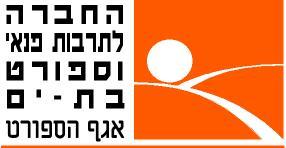 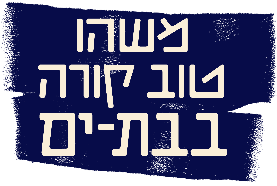    בעיר בת-ים מצויים מגרשי ספורט, אולמות ומתקני ספורט המאפשרים עיסוק, אמון    ומשחק כמעט בכל תחומי הספורט. מתקני ספורט אלו שייכים לעיריית בת-ים ומנוהלים/מופעלים באמצעות חברות הבת העירוניות: החברה לתרבות פנאי וספורט בע"מ וחברת חוף בת-ים ליזמות ופיתוח בע"מ.   העירייה מאפשרת לכל אגודות/עמותות הספורט הפועלות בעיר והמעוניינות בכך להשתמש במתקני/מגרשי הספורט העירוניים. העירייה מאפשרת את השימוש במתקני ספורט אלו לאגודות במחיר מסובסד. מתן אפשרות זו להתאמן ולשחק במתקני הספורט העירוניים בתמורה סמלית מהווה תמיכה כספית עקיפה לאגודות הספורט אשר יעמדו בקריטריונים שיקבעו ע"י ועדת הספורט העירונית.  מתקני הספורט בעיר:   אצטדיון הכדורגל העירוני ומגרשי האימונים – האצטדיון נמצא בחלקה הדרומי של העיר בסמוך לקאנטרי בת-ים  שטחו  כ 10 דונם  באצטדיון בנוסף למגרש הראשי ישנם  3 מגרשי אימון הנמצאים בסמוך בחלק הדרומי של האצטדיון המשתרעים על פני 22 דונם. מגרשים אלה  משמשים בדרך כלל את הפעילות של בית ספר לכדורגל .   האצטדיון משמש את אגודות הכדורגל בעיר ופעיל בכל יום מהצהרים עד הערב. בשבתות מתקיימים משחקי הליגה .  אולמות פיס - (גודל בינוני ) בעיר קיימים שישה אולמות בינוניים עם יציע לקהל (גודל משטח  420-608 מ"ר ) אחד מהם נמצא בתוך ישיבת אדרת. תקן אולמות אלה מתאים למשחקי כדורסל כולל סימונים לענפים שונים כולל חדרי ספח והרחבות (משרד מלתחות). בכל האולמות משטח פי וי סי לבד מאולם עופר בו קיים משטח פרקט. לארבעה אולמות קיים רישיון עסק.    אולמות פיס קטנים  -בעיר שני אולמות פייס קטנים הצמודים לבתי ספר (טבנקין ויצחק שדה). גודל משטח  330-370 מ"ר . טבנקין צמוד למרכז קהילתי בית צדיק ומשמש ברובו את המרכז הקהילתי .   אולמות קטנים - בעיר קיימים 26 אולמות קטנים (גודל משטח 200-370 מ"ר). אולמות אלו צמודים לבתי הספר ומשמשים אותם בשעות הבוקר עד סיום יום הלימודים. החל מהשעה 15:00 עומדים אולמות אלו לשימוש מחלקת הספורט. בתי הספר יכולים לעשות בהם שימוש בשעות אחר הצהריים לצרכי אירועים, טכסים ועוד' בתאום עם אגף הספורט. באולמות משטח פיוי סי ומתקני קבע: סלים, חבלים, סולמות שבדיים, טבעות, מתקן לכדורעף, מחסן ציוד, שירותים, מאווררים/מזגן. רוב אולמות בתי הספר ישנים וזקוקים לשיפוץ ושדרוג.  מגרש הוקי  - מגרש חיצוני נמצא בסמוך לאולם מלטון  המגרש נמצא בשימוש אגודת הוקי  ולטובת פעילות נוספת לכלל הציבור.  מתחם כדורעף חופים  -מתחם  בחוף הריווירה  בו ארבעה מגרשי כדורעף חופים עם תאורת לילה  וטריבונה לקהל . חדרי ספח –  בארבעה אולמות קיימים חדרי ספח  (הבונים-2  חשמונאים -1 עמידר -3 עופר -1) בגודל  60-80 מ"ר.   מרכז הטניס – מרכז הטניס משמש את עמותת הטניס בעיר. המרכז נמצא בחלקה הדרומי של העיר בסמוך לקאנטרי בת-ים, במרכז עשרה  מגרשי טניס תקניים.העירייה תאפשר שימוש לאגודות הספורט במתקני הספורט הבאים :שיטת תימחור וקביעת תעריפים  ודמי שימוש באולמות הספורט  תעריפי השימוש  תומחרו ונקבעו על פי מספר פרמטרים :   עלות ניקיון חשמל מיזוג אחזקה שוטפת אחזקה טיפול ושדרוג אולם ומתקנים מים שכר אחראי אולם ( באולמות בינוניים בלבד)תבחינים לשימוש באולמות הספורט השימוש באולמות ומתקני הספורט העירוניים יהיה פתוח ונגיש לכול אחת מאגודות    הספורט המאושרות והפועלות בעיר, חדשות וותיקות, וזאת על-פי רשימת מתקני הספורט  (ע"מ 15-17) . העירייה תאפשר לכול אגודות/עמותות הספורט להשתמש במתקני הספורט בעיר במידה שתעמודנה בתנאים שפורטו בתבחינים לחלוקת תמיכות העירייה.  מתקני הספורט משמשים בין השאר גם את בתי-הספר המצויים בקרבתם: מועדוני הספורט הבית-ספריים, פעילות חוגי הספורט של המרכזים הקהילתיים או אירועים עירוניים  אחרים. פעילות זו תקבל עדיפות גבוהה יותר ביחס לבקשתן של אגודות הספורט לקבל שעות פעילות במתקן.אגודות ספורט חדשה או וותיקה שתבקשנה להשתמש במתקן ספורט/מגרש ספורט עירוני תהיה מחויבת בקבלת הרשאה בהתאם למדיניות מחזיק תיק הספורט חבר המועצה ושל ס. מנהלת אגף הספורט או מי מטעמה לתאום שעות פעילותה במקום, חתימה על הסכם/חוזה שימוש במתקן הספורט, ולפעול במתקן הספורט על-פי הנחיות ס. מנהלת אגף הספורט ואו מי מטעמה לפעילות שעליהן הן קיבלו הרשאה בענף הספורט שבו הן עוסקות בהתאם למדיניות ובאישור מחזיק תיק הספורט חבר המועצה . אגודות הספורט תידרשנה לעמוד בכול התנאים המפורטים בהסכם/חוזה השימוש, ובכלל זה התשלום שייקבע עבור שעות פעילותה במתקן/מגרש הספורט, עריכת ביטוחים ופעילות על-פי חוק הספורט. הנושא יהיה נתון לפיקוחה של ס. מנהלת אגף הספורט או מי מטעמה .אגודות הספורט תגשנה בקשתן לשימוש במתקני הספורט העירוניים לס. מנהלת אגף הספורט או מי מטעמה , באופן מפורט הדבר יבחן באופן מקצועי ויסודי דרישה זו מול הדרישות העירוניות הנוספות ויוקצה לאגודה המבקשת את שעות הפעילות בהתאם לצרכיה וצורכי הפעילות העירונית האחרים הכל בכפוף לאישור מחזיק תיק הספורט חבר מועצת העיר בהתחשב בגודל האגודת וכמות המשתתפים.אגודות הספורט לא תהיינה רשאיות להעביר את זכות השימוש שהוענקה להם לשימוש במתקן הספורט העירוני לאף גורם/גוף אחר, בין בתמורה ובין שלא בתמורה. אגודות יחוייבו בתשלום עבור השימוש במתקנים על פי הקריטריונים שנקבעו.עבור שימוש במתקני ספורט לאימוני קבוצות בוגרים/בוגרות תחרותיים הרשומים ומוכרים ע"י התאחדות רשמית ומינהל הספורט לא ייגבה תשלום (קבוצה אחת בלבד בכל אגודה). מוגבל לשלושה אימונים בשבוע של שעתיים לכל היותר ומשחק.סעיף זה אינו חל על אגודה שאין לה מחלקת נוער פעילה.לצורך השימוש במתקני הספורט העירוניים אגודות הספורט תהינה חייבות להגיש בקשה לתמיכה עירונית (תמיכה עקיפה). במידה ובקשתן תאושר ע"י ועדת ספורט מקצועית בראשות מחזיק תיק הספורט חבר המועצה, תהיינה זכאיות אגודות הספורט להשתמש במתקן ספורט עירוני במחיר מסובסד על פי הקריטריונים  המפורטים במסמך זה. עמותה/אגודה שפועלת בעיר בת ים מעל לשנתיים תידרש להציג רשימת קבוצות תחרותיות (מהאיגוד הרלוונטי) בגילאי נערים/ות נוער/ות ובוגרים/ות לקבלת תשלום שעתי מוזל (תמיכה עקיפה).המלצה לגובה  דמי השימוש באולמות הספורטהמלצה למתן הנחות בדמי שימוש באולמות הספורט לפעילות תחרותית ועדת הספורט קבעה קריטריונים ואמות מידה למתן הנחות בגין שימוש באולמות. לכל קריטריון נקבע אחוז ההנחה שהגביה תקבע על פיו. בהמשך למדיניות הועדה, הוחלט בשנה זו, בשל תקציב תמיכות נמוך, להקל על עמותות הספורט (העומדות בקריטריונים) ולגבות תעריף אחיד של 25 ₪ לשעת פעילות תחרותית.          ** טבלה זו אינה אקטואלית לעונות 2022 / 2023** תנאי להגשת בקשה להנחה – אישור ניהול תקין.** ועדת הספורט תהא רשאית לשנות בכל שנה את הקריטריונים ואחוזי ההנחה.** מכסימום הנחה לאולם בינוני = 70% לאולם קטן = 35% ** במצב בו ידרש  לשריין אולם באופן בלעדי לטובת האגודה, יעלה התעריף אשר נקבע לאגודה  ב 30%   ( לאחר מתן ההנחה) המלצה למתן הנחות בדמי שימוש באולמות הספורט לפעילות חוגית ועדת הספורט קבעה קריטריונים ואמות מידה למתן הנחות בגין שימוש באולמות. לכל קריטריון נקבע אחוז ההנחה אשר יקנה . ** תנאי להגשת בקשה להנחה – אישור ניהול תקין.** אישור העדר חובות מאיגוד הספורט הרלוונטי ** ועדת הספורט תהא רשאית לשנות בכל שנה את הקריטריונים ואחוזי ההנחה.** מקסימום הנחה לאולם בינוני = 70% לאולם קטן = 35% ** במצב בו ידרש  לשריין אולם באופן בלעדי לטובת האגודה, יעלה התעריף אשר נקבע לאגודה  ב 30%   ( לאחר מתן ההנחה) 	בס"ד									פרק 2 - תבחינים לחלוקת תמיכות לתנועות הנוערכלליתנועות נוער תהיינה זכאיות להגיש תמיכה לעירייה במידה שהן פועלות בתוך העיר בת-ים בסניף קבוע לפחות שנה אחת.תנועות הנוער תהיינה זכאיות להגיש תמיכה לעירייה במידה שהן מוכרות כתנועת נוער ע"י משרד החינוך.מנהל מחלקת הנוער הוא הסמכות המקצועית  תבדוק את בקשתן של התנועות בתחום זה, ויגיש המלצותיו לוועדת התמיכות ב לדרוגן וניקודן של התנועות מבקשות התמיכה, וזאת לאור היכרותו את פעילותן.מדדיםנקבעו ארבעה מדדים שעל-פיהם יחולקו כספי התמיכה:מדד 1 -40% מהתקציב יחולק לתנועות הנוער כביטוי לגודלן היחסי - כמות 
               החניכים.מדד 2 -  15%  מהתקציב יחולק לתנועות כביטוי למספר המדריכים בתנועה.   מדד 3 – 20% מהתקציב יחולק כביטוי לגדילה משנה קודמת . מדד 4 -  25%  מהתקציב יחולק על-פי היקף פעילותה של תנועת הנוער למען הקהילה בבת-ים .מדד 1 - גודל התנועהמנהל המחלקה לנוער יעביר נתונים מספריים/כמותיים בדוקים לוועדת התמיכות על היקף/כמות החניכים בכול אחת מתנועות הנוער הפועלות בעיר. על-פי גודלן היחסי של כול אחת מתנועות הנוער יוקצה לה התקציב היחסי מתקציב התמיכות לנוער המבוסס על מדד 1.מדד 2 - מספר המדריכיםמנהל המחלקה לנוער יעביר נתונים מספריים בדוקים לוועדת התמיכות על כמות המדריכים המוסמכים ע"י התנועה ומדריכים בפועל קבוצת חניכים בכול אחת מתנועות הנוער הפועלות בעיר.על פי המספר היחסי של המדריכים בכול אחת מתנועות הנוער יוקצה לה התקציב היחסי מתקציב התמיכות לנוער המבוסס על מדד 2.מדד 3 – עלייה בכמות החניכים בתנועהמנהל המחלקה לנוער יעביר נתונים מספריים בדוקים לוועדת התמיכות על הכמות המבטאת את כמות החניכים שנוספו בכול אחת מתנועות הנוער הפועלות בעיר.במידה ורק תנועה אחת גדלה מעל 15% משנה קודמת התנועה תקבל  10% מהתקציב. 10% נוספים יעברו למדד 1. במידה ויותר מ-4 תנועות גדלו ביותר מ15% יחולק התקציב בין 4 התנועות שגדלו הכי הרבה. מדד 4 - פעילות חברתית למען הקהילההפעילות החברתית קהילתית תשוקלל על- פי ארבעה פרמטרים, כדלקמן:חברתי- שכונה ואוכלוסיות מוחלשות – (יוזמות לטובת נכויות, קידום נוער, קליטת עלייה, שילוב חניכים משכבות מצוקה, מתן הנחות ועוד) יינתן דגש על פרויקטים שנתיים לעומת חד-פעמיים. עד 5 נק'. חדשנות- פרוייקטים חדשניים בהשתתפות העירייה והשתתפות מרכז בוגר שכיר בפורום חדשנות עירוני. עד 5 נק'. חזות- פעילות בנושא קיימות (איכות סביבה ואיכות חיים עירונית), תחזוקת מבנה התנועה מבחינת חזות למען התושבים. עד 5 נק'. חינוך – שיתופי פעולה עם בתי-ספר, הקמת שלוחות של תנועות נוער בתוך בתי-ספר,  הקמת מרכז למידה  והפעלת קבוצות התנדבות  בית ספריות. עד 5 נק'כול סעיף ינוקד עפ"י הנק' הניתנות באותו סעיף, לכול תנועה יינתן ציון כולל ארבעת הפרמטרים המרכיבים את נושא "הפעילות הקהילתית". לאחר שקלול המרכיב של הפעילות הקהילתית יבוצע השקלול של מדד זה והתקציב יחולק בהתאם.מנהל מחלקת הנוער יערוך את הטבלה ויפרט את הפעילות למען הקהילה 
שביצעו  תנועות הנוער, וזאת על סמך הכרותו המקצועית את פעילותן הקהילתית של תנועות  הנוער, ויעביר את המלצתו לוועדת התמיכות										בס"דפרק 3 - תבחינים לחלוקת תמיכות העירייה בנושא דת 2023כלליהעמותות בתחומי הדת, הכוללים: בתי-כנסת, כוללים, גמ"חים, שיעורי תורה, תהיינה זכאיות לתמיכה מהעירייה רק במידה שהן פועלות בתוך העיר בת-ים או למענה ולמען תושביה  או בסיוע לתושבים נזקקים.פעילותן של עמותות ארציות בנושא הדת תיבחן על סמך פעילותן השוטפת הנעשית בתחום העיר בת-ים או למען תושביה.מנהל מחלקת מורשת באגף החינוך יהיה הגורם המקצועי (להלן "הגורם המקצועי")אשר יבדוק את בקשות התמיכה וידרג את העמותה מבקשת התמיכה על-פי טבלת התבחינים המפורטת במסמך זה ויגיש המלצותיו לוועדה המקצועית לענייני תמיכות. תבחינים לחלוקת כספי התמיכות לעמותות בנושא דת כספי התמיכה לדת יחולק לעמותות הזכאיות לתמיכה על-פי גודלן והיקף פעילותן למען תושבי העיר. בתי-כנסת המבקשים תמיכה יהיו בהם לפחות 40-20 מתפללים ומתקיימת בהם לפחותתפילה אחת ביום, שיעורי תורה קבועים ופעילות תורנית שלוש-חמש פעמים בשנה.כולל - יוגדר כמקום בו לומדים לפחות עשרה אברכים בקביעות .בפעילותם של גמ"חים ועמותות המסייעות לנזקקים תינתן הדעת להיקף ולמספר התושבים הנהנים מפעילותה של העמותה.בתי-הכנסת והכוללים – העמותות תידווחנה על מספר המתפללים/הלומדים בהם ופעילותם למען התושבים.תבחינים לחלוקת כספי התמיכות לעמותות על בסיס פעילותן וגודלןנקבעו שלושה מדרגים המשקפים את פעילותן של העמותות מבקשות התמיכה, גודלן היחסי הן בתחום כמות המתפללים וכמות האברכים בכולל, והן בתחום היקף פעילות החסד והסיוע לנזקקים שהינם מבצעים למען הקהילה.בהתאם לזאת נקבעו שלושה מדרגים:	
מדרג 1 – פעילות בהיקף גדולמדרג 2 – פעילות בהיקף בינוני מדרג 3 – פעילות בהיקף קטןכ בכול מדרג ישנה חלוקה לשלוש קבוצות: ישיבות וכולליםבתי כנסת ועמותות שמקימות פעילות תורניתפעילות חסדמדרג 1-   1.1 כוללים/ישיבות שלומדים בהם מעל 80 אברכים, ואף מקיימים פעילות תורנית, כגון : שעורי תורה וכן משמשים כבתי כנסת, ידורגו במדרג הגבוה- 10 נקודות 1.2 בתי-כנסת עם שיעורי תורה בהיקף נרחב מעל 100 מתפללים בשבתות  וחגים  ו/או מקיימים תלמודי תורה (תלמידים), ומקיימים פעילות תורנית בהיקף  נרחב, יקבלו ניקוד של 9 נקודות.עמותות המקיימות פעילות חסד בהיקף נרחב,  המסייעות באופן קבוע       לנזקקים , וכן מנהלות גמח"ים בתחומים שונים של מוצרי בר קיימא       למהלך  כל השנה, יקבלו 8 נקודות. מדרג 2- כוללים/ישיבות שלומדים בהם 80-40  אברכים, מקיימים פעילות תורנית, יקבלו 8 נקודות .בתי-כנסת עם שיעורי תורה בהיקף בינוני עם כ-50 עד 100 מתפללים בשבתות וחגים ו/או מקיימים תלמודי תורה (תלמידים), וכן מקיימים פעילות תורנית. יקבלו 7 נקודות.עמותות המקיימות פעילות חסד בהיקף של מספר פרוייקטים בשנה, או        פרוייקט המתבצע מספר פעמים בשנה, כמו: חלוקת מזון וכו',       יקבלו 6 נקודות.	מדרג 3–3.1 כוללים/ישיבות שלומדים בהם 40-10  אברכים, ומקיימים פעילות תורנית.         יקבלו 6 נקודות.3.2 בתי-כנסת עם שיעורי תורה בהיקף נרחב של כ-עד 50 מתפללים בשבתות        וחגים ומקיימים פעילות תורנית. יקבלו 5 נקודות.  3.3 עמותות המקיימות פעילות חסד באמצעות ביצוע פרוייקט חד פעמי , כגון:         חלוקת מזון בפסח,או מתנות לאביונים בפורים ,  יקבלו 4 נקודות.נקבע ניקוד לכול אחד מהמדרגים שצוינו ולכל אחת מקבוצות המשנה שבהן, כמפורט בטבלה :העמותות תקבלנה ניקוד על-פי שיבוצן בטבלה שבסעיף 3 על-פי המדרג אליו הן משתייכות וחלוקתן בהתאם לקבוצות המשנה. סך כול כספי התמיכה שבסעיף זה יחולק לסך כול הנקודות הנצברות וייקבע ערך כספי לכול נקודה. העמותות תקבלנה את ההקצבה הכספית על בסיס הניקוד שנקבע לה מוכפל בערך הכספי של כול נקודה. על סמך הנתונים שייאספו ועל סמך היכרותו את פעילות העמותות וביקוריו במוסדות הדת, ידרג וינקד הגורם המקצועי את העמותות מבקשות התמיכה, על-פי הטבלה המצוינת לעיל.6.במידה וחולק הכסף באופן פוטנציאלי (כלומר,לעמותה חסר מסמך כזה או    אחר,אך העמותה נוקדה ואושר לה כסף במועצת העיר באופן פוטנציאלי),   ובסופו של דבר  העמותה לא אושרה(לא השלימה המסמך וכו'),הכסף    שאושר לאותה עמותה/ות יחולק באופן שווה לכל אותן עמותות שקיבלו את    הניקוד הגבוה ביותר (10).פרק 4 -     תבחינים לחלוקת תמיכות העירייה לשנת 2023 בתחום הרווחה1. כלליעמותות רווחה או  עמותות שיבצעו פרויקטים  שעיקר פעילותם הינו בתחומי הרווחה וסיוע לנזקקים עם קשיים כלכליים ותפקודיים (פיזיים,נפשיים וחברתיים), עמותות מקומיות וארציות, תהיינה זכאיות להגיש תמיכה לעירייה במידה שהן פועלות בתוך העיר בת-ים למען תושבי העיר וכן פועלות לפחות בשנה האחרונה או שיש להן סניפים הפועלים למען תושבי העיר.מנהלת אגף הרווחה (או מי מטעמה) תהיה הסמכות המקצועית אשר תבדוק את בקשתן של העמותות בתחום זה, ותגיש המלצותיה לוועדת התמיכות באשר לדרגון וניקודן של העמותות מבקשות התמיכה, וזאת לאור היכרותה את פעילותן של עמותות אלו.2. תבחינים לחלוקת כספי התמיכות 2.1  עמותה העונה על כל דרישות הסף  זכאי לתמיכה שתחושב כמפורט להלן:2.2  לגבי כל בקשה  יקבע ניקוד  משוקלל  בהתאם לאחוזים היחסיים של כל אחד מהתבחינים כמפורט  בטבלה.2.3 תקציב התמיכות יחולק  בסך כל הנקודות שנצברו מסך כל הבקשות ותוצאת החלוקה תהווה ערך כספי של נקודה;2.4 ערך כספי של נקודה יוכפל  בכמות הנקודות שצברה כל עמותה;הבקשות תיבדקנה על ידי המנהל המקצועי  בתחום הרווחה  שיצרף את חוות דעתו המפורטת לכל אחד מהתבחינים המפורטים והנושא ידון בועדה המקצועית לתמיכות העירייה.2.5 עמותות המבקשות את עזרת העירייה בביצוע שיפוצים קלים במבנים שבהם הם פועלים, יגישו בקשתם במסגרת הבקשה לתמיכה.2.6	העירייה תבחן את האפשרות לתמוך כל שנה בשתי עמותות וולנטריות שתבקשנה בקשה לסיוע בשיפוצים ולא קיבלו סיוע שכזה  בשנה האחרונה.2.7	מנהלת אגף הרווחה תבדוק את בקשתן של העמותות לביצוע השיפוצים ותמליץ בפני ועדת התמיכות על שתי עמותות שלדעתה זקוקה לסיוע הנדרש לביצוע השיפוצים במבנים שבהם הן פועלות.2.8	לאחר אישור העירייה יבצעו העמותות את השיפוצים והן תגשנה קבלות לתשלום על הביצוע ורק לאחר בדיקת המנהלת המקצועית, כי אכן בוצעו השיפוצים הנ"ל, תעביר העירייה לעמותות את התמיכה המאושרת בנושא זהענפים קבוצתייםבוגרים/בוגרותרמה 1ליגת עלולאומית א'רמה 2לאומיתרמה 3ארציתרמה 4ליגה        א'רמה 5ליגות ב'-ג'כדורסל בוגרים 10088766452כדורסל נשים10088766452כדורגל בוגרים 7061534536כדורגל נשים7061534536כדורעף חופים נשים בוגרות58514539.535כדורעף חופים גברים בוגרים58514539.535כדורעף נשים5044383226כדורעף גברים 5044383226הוק קרח  וגלגיליות  בת-ים10864.53.5כדוריד גברים54.543.53 כדוריד נשים54.543.53ענפים אישייםרמה 1רמה 2רמה 3רמה 4מדרגשחייה40353026מדרג 1ג'ודו35302622מדרג 1התעמלות אומנותית25221916מדרג 1האבקות1513118מדרג 1ריקודים סלוניים8642מדרג 2טניס שולחן8642מדרג 2טניס8642מדרג 2אגרוף8642מדרג 2הרמת משקולות8642מדרג 2 סמבו8642מדרג 2 אושו קונג-פו8642מדרג 2 טאקוונדו8642מדרג 2 קראטה8642מדרג 2גלישת גלים8642מדרג 2 שייט8642מדרג 2 קרלינג8642מדרג 2 סקייטבורד8642מדרג 2מתקןכמותסוג פעילות איצטדיון עירוני 1כדורגל מגרש אימונים באיצטדיון 3כדורגלאולם ספורט בינוני 6התעמלות אומנותית, ריקודים סלונים, כדורסל , כדורעף.                            אולם פיס קטן2כדורסל, כדורעף ילדים, התעמלות אומנותיתאולם בי"ס 26כדורסל וכדורעף ילדים, ג'ודו, טניס שולחן,מרכז טניס ( מגרשי טניס)1טניס מגרש הוקי 1הוקי קרח / גלגיליותמגרש כדורעף חופים3כדורעף חופיםחדרי ספח באולמות ספורט 7התעמלות אומנותית, ג'ודו, האבקות, הרמת משקולות פירוט אולמות ספורט בתי ספר ואולמות פיס  פירוט אולמות ספורט בתי ספר ואולמות פיס  פירוט אולמות ספורט בתי ספר ואולמות פיס  פירוט אולמות ספורט בתי ספר ואולמות פיס  פירוט אולמות ספורט בתי ספר ואולמות פיס  פירוט אולמות ספורט בתי ספר ואולמות פיס מסאולם קטן/בינוני/גדולשם האולםגודל המשטח במ"רשכונהשכונהרחוברחוברחובשעות פעילות בממוצע הערה הערה 1קטן יצחק שדה330מרכז העסקיםמרכז העסקיםבר אילןבר אילןבר אילן302קטן תחכמוני200איזור היםאיזור היםהרצלהרצלהרצל303קטן המר200איזור היםאיזור היםבורוכובבורוכובבורוכוב4קטן טבנקין370איזור היםאיזור היםשי עגנון שי עגנון שי עגנון בשימוש מ.קהילתי בשימוש מ.קהילתי 5קטן גורדון200גבול בת-ים יפוגבול בת-ים יפוהרמב"םהרמב"םהרמב"ם306קטן ראשונים200מרכז העירמרכז העירפרלנשטייןפרלנשטייןפרלנשטייןקיים מועדון ספורט בית ספרי קיים מועדון ספורט בית ספרי 7קטן נחשונים200מרכז העירמרכז העירחביבה רייךחביבה רייךחביבה רייך308קטן משה שרת200מרכז העירמרכז העירכצנלסון כצנלסון כצנלסון 309קטן מסילות200מרכז העירמרכז העירביאליקביאליקביאליק10קטן ציפורי200מרכז העירמרכז העירביאליקביאליקביאליק3011קטן חשמונאים הישן200מרכז העירמרכז העירהחשמונאיםהחשמונאיםהחשמונאיםפנוי מהבוקר אולם מרושת מזרנים אולם מרושת מזרנים 12קטן בני-ציון200מרכז העסקיםמרכז העסקיםנגבהנגבהנגבה13קטן עקיבא200עמידרעמידרנגבהנגבהנגבה3014קטןגאולים200עמידרעמידרניצנהניצנהניצנה3015קטן הנשיא200רמת הנשיארמת הנשיאליבורנוליבורנוליבורנובשימוש מ.קהילתי בשימוש מ.קהילתי 16קטן הרצל200רמת הנשיארמת הנשיאהדקלהדקלהדקל3017קטן יגאל אלון200רמת הנשיארמת הנשיאנינסנבאוםנינסנבאוםנינסנבאום3018קטן תיכון שז"ר200רמת הנשיארמת הנשיאמוכרי הסיגריותמוכרי הסיגריותמוכרי הסיגריות3019קטן חט"ב שז"ר200רמת הנשיארמת הנשיאנינסנבאוםנינסנבאוםנינסנבאום3020קטן היובל לשעבר200רמת הנשיארמת הנשיאי.ל פרץי.ל פרץי.ל פרץשולחנות טניס שולחנות טניס 21קטן יד מורדכי200רמת יוסףרמת יוסףכצנלסון כצנלסון כצנלסון 3022קטן תיכון רמת יוסף200רמת יוסףרמת יוסףמבצע סינימבצע סינימבצע סיני2023קטן חט"ב רמת יוסף200רמת יוסףרמת יוסףמבצע סינימבצע סינימבצע סיני2024קטןבית וגן200מרכז העירמרכז העירהרב קוקהרב קוקהרב קוק25קטן התחיה לשעבר200רמת יוסףרמת יוסףרהברהברהבפנוי מהבוקר אולם מרושת במזרנים אולם מרושת במזרנים 26קטן אולפנת צביה200רמת יוסףרמת יוסףהנריטה סולדהנריטה סולדהנריטה סולד27קטן מאוד סוקולוב איזור היםאיזור היםמסריקמסריקמסריקאולם לא תקני אולם לא תקני 28בינוני עופר608רמת הנשיארמת הנשיאקרן היסוד קרן היסוד קרן היסוד 40ש"ש29בינוני עמידר608עמידרעמידרהצנחנים הצנחנים הצנחנים  35בשימוש קהילה חרדית בשימוש קהילה חרדית 30בינוני מלטון540רמת הנשיארמת הנשיאהדקלהדקלהדקל40ש"ש31בינוניהיכל טוטו חשמונאים640רמת הנשיארמת הנשיאאנה פרנקאנה פרנקאנה פרנק40ש"ש32בינוניהבונים420מרכז העסקיםמרכז העסקיםאורט ישראלאורט ישראלאורט ישראל40ש"ש33בינוני ישיבת אדרת540מרכז העסקיםמרכז העסקיםבר אילןבר אילןבר אילןקיימת פנימיה קיימת פנימיה גודל אולם לא ממוזג    ממוזג הערה אולם קטן – 200 מ"ר60 ₪ לשעה 80 ₪ לשעה אולם בינוני – מעל 200 מ"ר 174 ₪ לשעה 197 ₪ לשעה חשמונאים, מילטון, עופר, הבונים, עמידר, ישיבת אדרתחדר  ספח באולם40 ₪ לשעה 30 ₪ לשעה קריטריון אחוז הנחה באולם בינוני אחוז הנחה באולם קטן הפעילות תחרותית    ( מינימום שנתיים פעילות בעיר)40%20%מינימום 3 קבוצות רשומות באיגוד , מינימום 30 ספורטאים רשומים באיגוד 10%5%לפחות קבוצת ילדות / נערות / נשים הרשומה באיגוד 10%5%קיימים שיתופי פעולה עם העירייה ותרומה לעיר10%5%סה"כ  הנחה מצטברת70%35%קריטריון אחוז הנחה באולם בינוני אחוז הנחה באולם קטן ותק האגודה10%5%ענף מועדף ע"פ תכנית אב ישובית / ועדת הספורט 20%10%מינימום 4 קבוצות , מינימום 50 ספורטאים20%10%קיימות מספר קבוצות של  ילדות / נערות / נשים  20%10%קיימים שיתופי פעולה עם העירייה ותרומה לעיר20%10%עידוד וטיפוח הפעילות בקרב הנוער ובשכונות 10%5%סה"כ  הנחה מצטברת70%35%אגודות ספורט המשתמשות במתקנים העירוניים אגודות ספורט המשתמשות במתקנים העירוניים אגודהאיש קשרטלפוןאימיילכדורעף הפועל עירוני בת יםאסיה שטלוב054-6553213agbr@bezeqint.netכדורסל מכבי בת יםרן שמש050-7314209moranromi@gmail.comהמרכז להתעמלות אומנותיתישראל סטרבינסקי052-2513188issport@bezeqint.netהאבקות/אגרוף עוצמהסרג'יו סמוניאן050-3880405sergowrest@gmail.comהאבקות מכבייוסי גרדשוב052-6293947guy6819@walla.comהתעמלות אומנותית הפועל דגז אבירי בת יםלאוניד ריבלקה052-5787063lmrabinovich@gmail.comהוקי קרח/ גלגיליות/קרלינגיבגני גוסין יהונתן050-5266623wmarket@013.netהרמת משקולות- דרך לעתידאלכסי וולפינזון054-7713526w5065348@bezeqint.netריקודים סלוניםבוריס זלצמן054-4774548zaltsmanboris@gmail.comאומניות לחימה- הפועל מופת בת ים (ג'ודו)שי גייזינגר052-5537777sgyzinger@gmail.comטניס שולחן (פינג פונג) הפועל בת יםישראל גייזניגר/בנצי רידבוים052-3282820raidiboim@gmail.comג'ודו-  מיטב בת יםליאור לנדסברג052-6786668liorland6@walla.co.ilג'ודו פסגהערן רחמני052-2422249.eranrah@gmail.comכדורסל אליצור בת יםמישל052-7597858bergmanltd@gmail.comשחייה- אגודת השחייה בת יםמאיר לויה/תבלתבל- 050-5755163            מאיר-052-6005242hapoelb22@gmail.comהמדרגסוג והיקף פעילות העמותההניקודמדרג 1- פעילות ומשתתפים בהיקף גדולישיבות וכוללים (בהתאם לסע' 1.1)10מדרג 1- פעילות ומשתתפים בהיקף גדולבתי כנסת  (בהתאם לסע' 1.2)9מדרג 1- פעילות ומשתתפים בהיקף גדולפעילות חסד (בהתאם לסי' 1.3) 8מדרג 2 – פעילות ומשתתפים בהיקף בינוניישיבות וכוללים (בהתאם לסע' 2.1)8מדרג 2 – פעילות ומשתתפים בהיקף בינוניבתי כנסת (בהתאם לסע' 2.2)7מדרג 2 – פעילות ומשתתפים בהיקף בינוניפעילות חסד (בהתאם לסע' 2.3)6מדרג 3 – פעילות ומשתתפים בהיקף קטןישיבות וכוללים (בהתאם לסע' 3.1)6מדרג 3 – פעילות ומשתתפים בהיקף קטןבתי כנסת (בהתאם לסע' 3.2)5מדרג 3 – פעילות ומשתתפים בהיקף קטןפעילות חסד (בהתאם לסע' 3.3)4מספר סידורי תבחינים משקל ב-%ניקודניקודניקודניקודניקוד1 היקף האוכלוסיה המסתייעת בעיר  בשירותי העמותה 30% 0-10010 נקו'100-20020 נקו'200-30030נקו'300-40040 נקו'500 ומעלה50 נקו'2.סיוע ממשרדי ממשלה ותמיכות חיצוניות   תרומות וכיוצ"ב)  להלן: " מקור חיצוני")20% פעילות הממומנת  בשיעור 80%-100%    10 נקודות פעילות הממומנת בשיעור 60%-80%20 נקודות פעילות הממומנת בשיעור של 40%-60%   30 נקודות פעילות הממומנת  בשיעור של 20%-40% 40 נקודות פעילות הממומנת בשיעור של 0-20% 50 נקודות    3.   השכר  הממוצע השנתי של  בכיר בעמותה     20%   מעל 400,000 ₪10 נקו' בין 300,000 ועד 400,000 ₪ 20 נקו'בין  200,000 ₪ ועד 300,000 ₪ 30 נקו' בין 100,000 ₪ ועד 200,000 ₪  40 נקו'מתחת ל- 100,000 ₪ 50 נקו'4.*חוות דעת המנהל המקצועי  בדבר נחיצותיחודיות וחיוניות הפעילות 30% מספר הנקודות 10-50  